 Autor: Andrea Tláskalová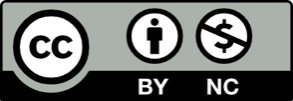 Toto dílo je licencováno pod licencí Creative Commons [CC BY-NC 4.0]. Licenční podmínky navštivte na adrese [https://creativecommons.org/choose/?lang=cs]. Video: Hra o poslední židliHra o poslední židliPřečti si návod na hru a doplň do textu vypadnutá slova: sedly, opěrátky, běží, vítězem,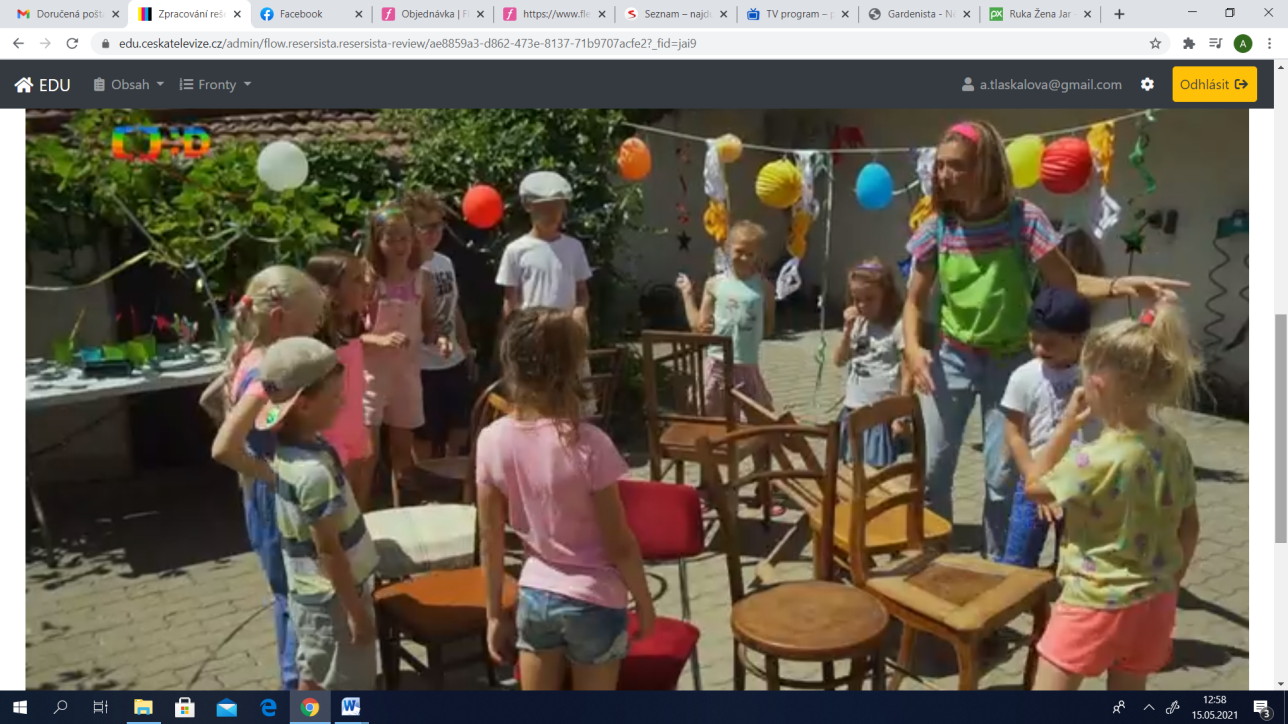 Židle, vedoucí, hráčů, vypadne, písničku__________ jsou seřazeny do kruhu s _____________ do středu kruhu.Je jich o jednu méně, než kolik je počet ______________.Ti jdou nebo ____________ vnějším kruhem kolem židlí.Vedoucí hry pouští _____________, kterou nenadále přeruší.To je pokynem pro děti, aby si rychle ______________.Na koho židle nezbude, ______________ ze hry a s sebou si odnese i jednu z židlí z kruhu.Pohyb dětí může _____________ hry usměrňovat.Hra pak pokračuje. Končí s poslední židlí a _______________ hry.Vysvětli, v čem se liší obrácená varianta hry od tradiční varianty. Nápověda zazněla ve videu.________________________________________________________________________________________________________________________________________________________________________________________________________________________________________________________________________________________________________________________________Napiš si seznam písniček, které by se tvým kamarádům při hře líbily. Pokud písničky znáš, doplň k nim svoje hodnocení.________________________________________________________________________________________________________________________________________________________________________________________________________________________________________________________________________________________________________________________________________________________________________________________________________________________________________________________________________________________________________________________________________________________________________________________________